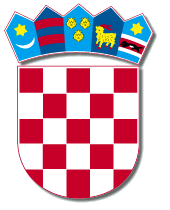  REPUBLIKA HRVATSKAVARAŽDINSKA ŽUPANIJA       OPĆINA CESTICA           Općinsko vijećeKLASA: 021-05/20-01/23URBROJ: 2186/03-02-20-2Cestica, 11.12.2020.ZAPISNIKsa 7. izvanredne sjednice Općinskog vijeća Općine Cestica održane dana 10. prosinca 2020. godine u 19:00 sati.PRISUTNI VIJEĆNICI: Darko Majhen, Tomislav Lazar, Lucija Rodeš, Ivan Posavec, Tanja Veršić, Ivan Hohnjec, Denis Kotolenko, Darijan Vinter, Nives Božić, Milan Borak, Marijan ŽupanićPRISUTNI PUTEM VIDEO VEZE: Ivan Bednjanić BunićODSUTNI: Marina Košutar, Vlado Hip, Stjepan BistrovićOSTALI PRISUTNI: Mirko Korotaj, Žarko Rodeš i Marina DukarićZAPISNIČAR: Gabriela Kos	Predsjednik Vijeća Darko Majhen otvara 7. izvanrednu sjednicu Općinskog vijeća Općine Cestica, pozdravlja sve vijećnike, te konstatira da je od 15 vijećnika/ca prisutno 12 vijećnika/ca (11 osobno prisutnih i 1 putem zoom aplikacije) te postoji kvorum i Odluka se može donijeti pravovaljano. Vijećnicima su na adrese e-pošte dostavljeni poziv, materijali i sljedećiDnevni red:Donošenje Odluke o prihvaćanju potpisivanja Sporazuma između Općine Cestica i gđe. Varady Pasisi Mariedok su dvojici vijećnika (Milan Borak, Ivan Posavec) koji nemaju adresu e-pošte osobno dostavljeni materijali na adrese prebivališta.TOČKA 1.Donošenje Odluke o prihvaćanju prihvaćanju potpisivanja Sporazuma između Općine Cestica i gđe. Varady Pasisi MariePredsjednik vijeća otvara 1. točku te moli načelnika za obrazloženje. Načelnik objašnjava kako je Općina Cestica 01. prosinca zaprimila Djelomično rješenje Varaždinske županije, Upravnog odjela za opće poslove, kojim se ovlaštenici naknade Mariji Varady Parisi iz Babinca vraća u suvlasništvo i suposjed ¼ svih čestica navedenih u tom rješenju (136 čestica od kojih su neke u vlasništvu RH, u zakupu te vlasništvo Općine), a sve radi naknade za imovinu oduzetu za vrijeme jugoslavenske komunističke vladavine. Nadalje, načelnik govori o tome kako se u nekoliko navrata sastao sa gđom. Marijo Varady Parisi, njezinim odvjetnik Anđelkom Ramuščakom te imovinsko pravnom službom u Varaždinu te se dogovaralo kako ne bi dobila povrat u svakoj čestici, nego bi se probale formirati određene cjeline. Pristalo se na takvu vrstu dogovora te je na temelju toga proizašao Sporazum o povratu nekretnina ovlaštenici naknade. Radi se o ukupnoj površini od 327.806,71 m². Ukoliko se danas takva Odluka prihvati, da mogu potpisati Sporazum onda će gđa. Varady dobiti cjeline 1/1 koje smo međusobno usuglasili, a ne u svakoj čestici ¼. Pobliže opisuje kojih je to pet cjelina koje joj se predlažu. Prva cjelina je smještena u k.o. Natkrižovljan, prema Pungračić Robertu, pa na desno gdje je varaždinkina kućica, druga cjelina bila bi iza objekata u Križovljangradu, desno, gdje su bile smještene ovce i još su u privremenom korištenju OPG-a Turščak Marije, treća cjelina kompleks od Barulek Stjepana i OPG-a Miljenka Levanića, četvrta cjelina su parcele preko repetitora koje koje ima u zakupu opg Miljenko Levanić i peta cjelina je parcela u Gospodarskoj zoni, koja je rezervirana za brzu cestu. Te su sve čestice upisane na RH te načelnik smatra da se na taj način izbjeglo oduzimanje zemlje našim poljoprivrednicima, znači Sporazum je na obostrno zadovoljstvo.Predsjednik vijeća zahvaljuje načelniku na objašnjenu te otvara raspravu.Zamjenik Načelnika Žarko Rodeš postavlja pitanje kako to da iz Djelomičnog rješenja traže ¼ čestice 2215, znači 9000 m², gdje je predviđeno za kamp, a mi im predlažemo česticu 2370/12 koja je površine 16000 m²? Zašto nudimo više nego imaju pravo dobiti?Načelnik odgovara da je na čestici 2215 kamp i ta čestica ima sigurno veću vrijednost, a što se površine tiče slaže se sa zamjenikom Žarkom Rodešom.Zamjenik načelnika Žarko Rodeš postavlja pitanje kako uopće mogu uzeti tu česticu, a već postoje kojekakve dozvole i dokumentacija?Načelnik odgovara da je taj Zakon jači od bilo čega drugoga, a mi sada moramo gledati interese svih, pošto ona ima pravo na ¼ svega i to joj se ne može uzeti. Jedino šo možemo, a to upravo želimo ovim Sporazumom da ne dobije u svakoj parceli ¼, nego da ima svojih 5 cjelina.Zamjenik načelnika postavlja pitanje da li to znači da bude dobila kamp ili ne?Načelnik odgovara da ukoliko se bude donijela ova Odluka o potpisivanju Sporazuma onda neće imati pravo na česticu predviđenu za kamp.Vijećnik Tomislav Lazar postavlja pitanje da li je sve to što se spominje u Sporazumu usuglašeno sa gđom. Parisy? Načelnik odgovara da su na zajedničkim sastancima upravo tako dogovorili, znači oni se s time slažu.Vijećnica Lucija Rodeš još jednom postavlja pitanje da li se znači potpisom tog Sporazuma ona neće moći upisati na kamp te postavlja pitanje što je sa dvorcem Križovljangrad i okolo njega?Načelnik potvrđuje da se neće moći upisati na parcelu kampa. Dvorac je u vlasništvi Veterinarske stanice Varaždin, znači u privatnom vlasništvu.Načelnik dodaje još da njoj to nije u interesu onda ne bi ni dolazila nego bi se jednostavno upisala u ¼ svega.Nitko se ne više ne javlja za raspravu.Predsjednik vijeća zatvara raspravu te daje Odluku o prihvaćanju potpisivanja Sporazuma između Općine Cestica i gđe. Varady Pasisi Marie na glasanje. Od ukupno 12 vijećnika svi glasaju za. Predsjednik vijeća konstatira da je Odluka o prihvaćanju potpisivanja Sporazuma između Općine Cestica i gđe. Varady Pasisi Marie prihvaćena jednoglasno. .Sjednica završila u 19:30 sati.  ZAPISNIČAR:    Gabriela Kos	PREDSJEDNIK                                                                                                   Darko Majhen, mag. pol.